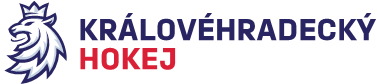 Zápis č. 21/18-19z  jednání Královéhradeckého KVV konaného dne 4. 10. 2018 v Hradci KrálovéPřítomni: 	Mgr. O. Votroubek, B. Šmika, V. Samek, M. Stehno, J. Šťavík, Z. Poul. T. MartinecL. Exner – DR, L. Balášová – sekretariátProgram:	1. Kontrola úkolů2. Zprávy předsedů odborných komisí		3. Návrh rozpočtu KVV ČSLH		4. RůznéKontrola úkolůÚkol č. 5/16	rozhodčí pro kategorii minihokeje – školení 14. 9. 18 - splněnoÚkol č. 3/18	školení trenérů C+ - splněnoÚkol č. 1/20	úprava herního systému KLS – splněnoÚkol č. 2/20	splněno – viz bod č. 3Zprávy předsedů odborných komisíSTK – předseda STK informoval o zahájení soutěží v mládežnických kategoriích. KL seniorů začíná 7. 10. 2018. STK upozornila kluby na plnění článku RS 18-19, odst. c), tj. odkládat utkání na pozdější termín pouze v případě opodstatněného důvodu. KR – předseda V. Samek podal informace ze školení rozhodčích III. a II. třídy, které proběhlo v Hronově. Školení bylo pořádáno i pro Pardubický kraj. Celkem bylo vyškoleno 33 rozhodčích III. třídy a 10 rozhodčích II. třídy. Vytypovaným rozhodčím bylo zapůjčeno vybavení na sezónu na základě předávacího protokolu. KR připravila nominace rozhodčích pro řízení soutěže KLS.Komise pořádá školení pomocných funkcí 4. 10. 2018. Pro účastníky je připraven metodický materiál.TMK + KM – předseda M. Stehno podal informace ze školení trenérů lic. C+, které proběhlo v Trutnově. Celkem bylo vyškoleno 35 trenérů. V rámci školení proběhlo dne 22. 9. 2018 doškolení trenérů lic. C a C+ a B. Lektorem doškolení byl metodik ČSLH Z. Vojta. Za doškolení se počítají do evidence trenérům 4 body. Závěrečné zkoušky trenérů proběhnou dne 7. 10. 2018 v Trutnově.Komise mládeže uspořádala dne 25. 9. 2018 seminář k pravidlům minihokeje. Semináře se zúčastnili zástupci klubů hrající soutěže minihokeje. Zájemcům byla účast započítána jako doškolení za 2 kreditní body za správní poplatek 200,- Kč. Seminář vedl Patrik Stehno.TMK bere na vědomí podané žádosti o udělení výjimky pro trenéry s licencí C, kteří jsou vedeni u družstev LŽ, dorostu a juniorů. Na základě kvalifikačních požadavků ČSLH mají pro řízení těchto kategorií předepsanou licenci B a vyšší. Komise doporučuje výjimku udělit, a to pro kluby HCM Jaroměř, HC Wikov Hronov. HC Dvůr Králové n. L. a HC Opočno. KVV doporučuje žádosti ke schválení.  KVV děkuje klubům HC Trutnov a HC Wikov Hronov za spolupráci při pořádání školení a doškolení. 3.	Návrh rozpočtu KVV Sekretářka svazu předložila návrh rozpočtu KVV + sekretariátu a odborných komisí. Návrh vycházel z čerpání rozpočtu s. 2017 – 2018. Návrh rozpočtu za KVV + sekretariát a jednotlivě za odborné komise obdrželi členové KVV v písemné podobě. Rozpočet grantových žádostí „Rozvoje ledního hokeje“ a „Projekt VTM“ byl součástí podaných žádostí. Čerpání těchto projektů bude v souladu s rozpočty a dle předpisu čerpání na základě uzavřených smluv s Královéhradeckým KÚ.Návrhy rozpočtů odborných komisí byly KVV ČSLH schváleny.Návrh rozpočtu KVV + sekretariátu Ke změně došlo v položce Soutěž slušnosti, vzhledem k  rozlosování RLJ a RLD bude u těchto kategorií soutěž slušnosti zrušena. K navýšení oproti loňskému rozpočtu dochází v položce materiálního vybavení, na základě souhlasu KVV byl zakoupen pro potřeby TMK a KM data projektor, plátno a notebook.KVV ČSLH schválil nákup sportovního oblečení pro KVV + sekretariát, a to bundy s výšivkou loga Královéhradeckého hokejeV rámci propagace a pro potřeby KVV budou zakoupeny igelitové tašky s logem Královéhradeckého hokejeNovoročenky pro potřeby KVV ČSLH  - 100 ksKVV ČSLH schválil nákup notebooku pro kluby hrající KLS – 10 ks bude zakoupeno v roce 2019 a bude případně zahrnuto do rozpočtu žádosti na KÚ pro rok 2019.Ostatní položky zůstávají ve stejné výši jako v loňské sezóně a v souladu s čerpáním s. 2017 – 2018.Královéhradecký KVV návrh rozpočtu KVV ČSLH na s. 2018 – 2019 jednohlasně odsouhlasil.Upravený Rozpočet včetně konečné rekapitulace je přílohou tohoto zápisu.4.	RůznéPředseda TMK a KM M. Stehno navrhl doplnění komise o nového člena Jiřího Janouška (HC Mountfield). KVV ČSLH doplnění člena komise TMK a KM schvaluje.Hráči, kteří žádají o udělení trenérské licence C (hráč) musí mít odehráno 200 utkání v extralize. Vyřizuje Josef Řezníček z ČSLH.SK Třebechovice p. O. zažádal o udělení výjimky v kategorii st. žáků, a to o navýšení počtu mladších hráčů v utkání. Žádosti bylo vyhověno.Na sekretariátu jsou k dispozici nové odznaky rozhodčích a nová Pravidla ledního hokeje.Zaspala: Lucie Balášová	Ověřil: Mgr. O. Votroubek